   Candidate Name 		                            Date                                Committee 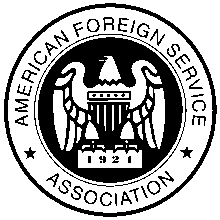 Position/Committee Applied For:___________________________________________________Date of Entry into Foreign Service:______________________ Agency:____________________Rank/Grade:____________________  Preferred Contact Info:____________________________Active-Duty/Retired (AD or R):_______ AFSA Member? (If so, since when): _______________*Backstop/Cone/Specialization:____________________________________________________Current Assignment:_____________________________________________________________Location of Current Assignment (in Washington or Overseas): ___________________________Current and Previous AFSA service (if applicable)______________________________________________________________________________Candidate Statement of Interest_______________________________________________________________________________________________________________________________________________________________________________________________________________________________________________________________________________________________________________________________________________________________________________________________________________________________________________________________________________________________________________________________________________________________________________________________________________________________________________________________________________________________________________________________________Optional Attachment(s):  Additional Qualifications, Recommendations, Resume